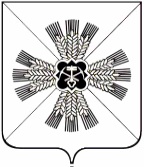 КЕМЕРОВСКАЯ ОБЛАСТЬАДМИНИСТРАЦИЯ ПРОМЫШЛЕННОВСКОГО МУНИЦИПАЛЬНОГО ОКРУГАПОСТАНОВЛЕНИЕот «19»  июля 2022 г.  № 992-Ппгт. ПромышленнаяОб утверждении форм документов, используемых  при осуществлении муниципального земельного контроля В соответствии с частью 3 статьи 21 Федерального закона от 31.07.2020         № 248-ФЗ «О государственном контроле (надзоре) и муниципальном контроле в Российской Федерации», решением Совета народных депутатов от 16.12.2021 № 355 «Об утверждении Положения  об осуществлении муниципального земельного контроля  на территории Промышленновского муниципального округа»: 1. Утвердить формы документов, используемых при осуществлении  муниципального земельного контроля, согласно приложениям № 1, № 2, № 3 к настоящему постановлению.2. Настоящее постановление подлежит  размещению на  официальном сайте администрации Промышленновского муниципального округа в сети Интернет. 3. Контроль  за  исполнением  настоящего  постановления  возложить на   и.о. заместителя  главы  Промышленновского муниципального  округа                 А.П. Безрукову.      4. Настоящее постановление вступает в силу со дня его подписания.Исп. Н.В. УдовиченкоТел. 7-21-70_____________________________________________________________________________________________(наименование органа муниципального земельного надзора)Задание на проведение выездного обследования ___________________________________                                         ______________________             (дата)                                                                                                                                                                      (номер)1. Выездное обследование проводится в рамках муниципального земельного контроля без взаимодействия  проводится в отношении: _____________________________________________________________________________                                                                                 (указываются объект обследования)2. Выездное обследование проводится по адресу (место нахождения): ____________________________________________________________________________                              (указывается место нахождения)2. Установить,  что  выездное  обследование  проводится в целях оценки соблюдения контролируемыми лицами обязательных требований ________________________________3. Для проведения выездного обследования уполномочены: _______________________________________________________________________________________________________           ((должность, фамилия, инициалы, звание должностного лица (лиц),  уполномоченных на проведение выездного обследования) 4. Срок проведения выездного обследования:   в период с "__" ________ ____ г. "__" час. "__" мин.  по "__" ________ ____ г. "__" час. "__" мин. 5. В  ходе  выездного  обследования  на  общедоступных  (открытых   для посещения    неограниченным    кругом    лиц)   производственных   объектах осуществляется: _____________________________________________________________________________                                                      (указываются контрольные (надзорные) действия: 1) осмотр, 2) отбор проб (образцов),                                                       3) инструментальное обследование          (с применением видеозаписи), 4) испытание, 5) экспертиза) 6. По   окончании   проведения   выездного   обследования  в  срок   до "__" _____ ____ г. составить протокол выездного обследования. 7. Указание иных сведений: ____________________________________________________.                                                                                     (указываются иные сведения   (при необходимости)_____________________________                         _______________________                                                                                            (ФИО, должность руководителя)                                                                                                               (подпись)_____________________________________________________________________________________________(наименование органа муниципального земельного надзора)ПРОТОКОЛ ОСМОТРА ___________________________________                                         ______________________             (место составления)                                                                                                                                        (дата составления)Осмотр начат     «____»   час «_____»_____ мин. Осмотр окончен «____»   час «_____» ____  мин. ____________________________________________________________________________(должность, фамилия, инициалы, звание должностного лица (лиц),  составившего протокол)В присутствии _______________________________________________________________На основании ________________________________________________________________(дата и номер решения, (задание, заявления, сообщения и т.д.)Осмотрены __________________________________________________________________(объект земельных отношений)Место проведения ____________________________________________________________(адрес, местоположение)От контролируемого лица присутствуют<*>:_____________________________________________________________________________(фамилия, имя, отчество (при наличии) контролируемого лица,  фамилия, имя, отчество (при наличии) представителя контролируемого лица, дата и номер доверенности либо иного документа, на основании которого представляются интересы) (<*> в случае проведения смотра в ходе контрольного (надзорного) мероприятия без взаимодействия с контролируемым лицом указанная графа не заполняется)В ходе контрольного  действия от контролируемого лица присутствовали<*>_____________________________________________________________________________(фамилия, инициалы Уполномоченного по защите прав предпринимателей, его общественных представителей либо Уполномоченного по защите прав предпринимателей в субъекте Российской Федерации. (<*> в случае проведения смотра в ходе контрольного (надзорного) мероприятия без взаимодействия с контролируемым лицом указанные графы не заполняются)В ходе контрольного  действия участвовал эксперт (экспертная организация)_____________________________________________________________________________(фамилия, инициалы, должность, звание, номер свидетельства об аккредитации эксперта; наименование экспертной организации, номер свидетельства об аккредитации экспертной организации)В ходе контрольного  действия участвовал специалист ____________________________________________________________________________________________________________________                                                       (фамилия, инициалы, должность, звание, иная информация)Контролируемому лицу, представителю контролируемого лица -_____________________________________________________________________________(фамилия, имя, отчество (при наличии) контролируемого лица, фамилия, имя, отчество (при наличии) представителя контролируемого лица, дата и номер доверенности либо иного документа, на основании которого представляются интересы) (<*> в случае проведения смотра в ходе контрольного (надзорного) мероприятия без взаимодействия с контролируемым лицом указанная графа не заполняется)разъяснены права и обязанности, предусмотренные ст. 31, ст. 36, ст. 11 Федерального закона от 31.07.2020 № 248-ФЗ «О государственном контроле (надзоре) и муниципальном контроле в Российской Федерации»                                                                                           _______________________________                                                                                                                                (подпись представителя контролируемого лица)Эксперту (экспертной организации)_____________________________________________________________________________(фамилия, имя, отчество (при наличии); наименование экспертной организации)разъяснены его права и обязанности, предусмотренные статьей 33 Федерального закона от 31.07.2020 № 248-ФЗ «О государственном контроле (надзоре) и муниципальном контроле в Российской Федерации».                                                                                                                  ____________________                                                                                                                                                              (подпись эксперта)Эксперт (экспертная организация) _____________________________________________                                                                                                            (фамилия, имя, отчество (при наличии))об ответственности, предусмотренной законодательством Российской Федерации за дачу заведомо ложного заключения предупрежден.                                                                                                                  ____________________                                                                                                                                                              (подпись эксперта)Специалисту _________________________________________________________________(фамилия, имя, отчество (при наличии))разъяснены его права и обязанности, предусмотренные статьей 34 Федерального закона от 31.07.2020 № 248-ФЗ «О государственном контроле (надзоре) и муниципальном контроле в Российской Федерации».                                                                                                                  ____________________                                                                                                                                                              (подпись специалиста) Специалист _________________________________________________________________(фамилия, имя, отчество (при наличии))об ответственности, предусмотренной законодательством Российской Федерации за дачу заведомо ложных пояснений и (или) совершение неправомерных действий предупрежден                                                                                                                  ____________________                                                                                                                                                              (подпись специалиста)Участвующим лицам также объявлено о применении технических средств:________________________________________________________________________________________________________________                                                                                                                                                                                                                             (каких именно, кем именно) Осмотром установлено:________________________________________________________В ходе осмотра проводились:___________________________________________________К протоколу осмотра прилагается:_____________________________________________________________________________ (схема места осмотра, фото, каталог координат и т.п.)Замечания участников осмотра о дополнении и уточнении протокола осмотра ____________________________________                                                                                                                                                     (имеются /не имеются)_____________________________________________________________________________(фамилия, инициалы участника(ов), внесшего замечание, с указанием замечания либо неточности, дата, подпись)С протоколом осмотра ознакомлены:Специалист____________________________________________________                _________________                                      (фамилия, имя, отчество (при наличии))                                                                                                 (подпись)Должностное лицо, составившее протокол:_____________________________________________________________________________          (должность, фамилия, инициалы, звание должностного лица (лиц), составившего(ших) протокол)Присутствующие лица: ___________________________________________________________________________(должность, фамилия, инициалы, звание должностного лица (лиц))_____________________________________________________________________________________________(наименование органа муниципального земельного надзора)ПРОТОКОЛ ИНСТРУМЕНТАЛЬНОГО ОБСЛЕДОВАНИЯ___________________________________                                         ______________________             (место составления)                                                                                                                                        (дата составления)Инструментальное обследование начато  «____»   час «_____»_____ мин. Инструментальное обследование окончено  «____»   час «_____» ____  мин. ____________________________________________________________________________(должность, фамилия, инициалы, звание должностного лица (лиц),  составившего протокол)В присутствии _______________________________________________________________На основании ________________________________________________________________(дата и номер решения, (задание, заявления, сообщения и т.д.)Осмотрены __________________________________________________________________(объект земельных отношений)Место проведения ____________________________________________________________(адрес, местоположение)От контролируемого лица присутствуют<*>:_____________________________________________________________________________(фамилия, имя, отчество (при наличии) контролируемого лица,  фамилия, имя, отчество (при наличии) представителя контролируемого лица, дата и номер доверенности либо иного документа, на основании которого представляются интересы) (<*> в случае проведения смотра в ходе контрольного (надзорного) мероприятия без взаимодействия с контролируемым лицом указанная графа не заполняется)Контрольное  действие осуществляется с привлечением специалиста __________________________________________________________________________________________________________________________________________________________(фамилия, инициалы, должность, звание, иная информация)Контролируемому лицу, представителю контролируемого лица<*> _____________________________________________________________________________(фамилия, имя, отчество (при наличии) контролируемого лица, фамилия, имя, отчество (при наличии) представителя контролируемого лица, дата и номер доверенности либо иного документа, на основании которого представляются интересы) (<*> в случае проведения осмотра в ходе контрольного мероприятия без взаимодействия с контролируемым лицом указанная графа не заполняется)разъяснены права и обязанности, предусмотренные ст. 11, ст. 31, ст. 36 Федерального закона от 31.07.2020 « 248-ФЗ «О государственном контроле (надзоре) и муниципальном контроле в Российской Федерации»                                                                                                                                                                                                                   _____________________________                                                                                                                                        (подпись контролируемого лица (представителя                                                                                                                                               контролируемого лица))Специалисту _____________________________________________________________________________(фамилия, имя, отчество (при наличии))разъяснены его права и обязанности, предусмотренные статьей 34 Федерального закона от 31.07.2020 № 248-ФЗ «О государственном контроле (надзоре) и муниципальном контроле в Российской Федерации».                                                                                                          ______________________                                                                                                                                                              (подпись специалиста) Специалист __________________________________________________________________(фамилия, имя, отчество (при наличии))об ответственности, предусмотренной законодательством Российской Федерации за дачу заведомо ложных пояснений и (или) совершение неправомерных действий предупрежден                                                                                                          ______________________                                                                                                                                                              (подпись специалиста)Проведено инструментальное обследование: _____________________________________                                                                                                         (объект земельных отношений)/  (адрес, местоположение)В ходе инструментального обследования использовалось:_____________________________________________________________________________(используемые специальное оборудование и (или) технические приборы)Инструментальное обследование проводилось в условиях: _____________________________________________________________________________					(погода, осадки, освещенность, температура)В ходе инструментального обследования проводилась(ись):______________________________________________________________________________(фотосъемка, видеосъёмка, аудиозапись, геодезическая съемка, определение местоположения и площади и т.п.)В результате инструментального обследования установлено: ______________________________________________________________________________К протоколу инструментального обследования прилагается:______________________________________________________________________________(схема места осмотра, фото, каталог координат и т.п.)Особые отметки: __________________________________________________________________________________________________________________________________________(факты отказа в доступе на объект земельных отношений и др.)Замечания заявления,  сделанные лицами, участвующими при инструментальном обследовании:_____________________________________________________________________________________________________________________________________________(фамилия, инициалы участника(ов), внесшего замечание, с указанием замечания либо неточности, дата, подпись)С протоколом инструментального обследования ознакомлены:Контролируемое лицо (представитель контролируемого лица) _________________________________________________________                ____________                   (фамилия, имя, отчество (при наличии) представителя контролируемого лица)                                                     (подпись)Специалист _________________________________                                                              _____________                                      (фамилия, имя, отчество (при наличии))                                                                                                  (подпись)Должностное лицо,составившего протокол инструментального обследования________________________________________________________________________________________________________                (должность, фамилия, инициалы)Пометка об отказе ознакомления с протоколом инструментального обследования<*>:                                                                                              _____________________________________                   (подпись должного лица, составившего протокол)                                                                                                                                        (<*> в случае проведения смотра в ходе контрольного                                                                                                                                           мероприятия без взаимодействия с                                                                                                                                                                                                                                                                                          контролируемым лицом указанная графа не заполняется)ГлаваПромышленновского муниципального округа С.А. ФедарюкПриложение № 1 к  постановлениюадминистрации Промышленновского муниципального округаот 19.07.2022 № 992-ППриложение № 2 к  постановлениюадминистрации Промышленновского муниципального округаот 19.07.2022 № 992-ППриложение № 3 к  постановлениюадминистрации Промышленновского муниципального округаот 19.07.2022 № 992-П